Об утверждении планамероприятий по профилактики терроризма и экстремизмав Большемешском сельском поселении Тюлячинского муниципального района Республики Татарстан на 2023 годНа основании Федерального закона от 6 марта 2006 года № 35-ФЗ "О противодействии терроризму", Об утверждении муниципальной ы «Профилактика   терроризма   и    экстремизма в Тюлячинском муниципальном районе на 2021 - 2025 годы»,  утвержденная постановлением Исполнительного комитета Тюлячинского муниципального района от 09.12.2020 г. № 538 (в редакции постановлений от 28.12.2021 № 322, от 13.12.2022 г. № 271), исполнительный комитет  Большемешского сельского поселения, ПОСТАНОВЛЯЕТ:1.Утвердить план мероприятий по профилактики терроризма и экстремизма в Большемешском сельском поселении Тюлячинского муниципального района Республики Татарстан на 2023 год согласно приложению.2.Контроль за исполнением настоящего постановления оставляю за собой.Глава Большемешскогосельского поселения:	              		                     Ф.Б.ЗамалетдиновУтвержденопостановлением исполнительного комитета Большемешского сельского поселенияТюлячинского муниципального районаот «16» января 2023 г. № 1План мероприятий по профилактики терроризма и экстремизма в Большемешском сельском поселении Тюлячинского муниципального района Республики Татарстан на 2023 годМуниципальное образование «Большемешское сельское поселение» Тюлячинского муниципального района Республики Татарстан образовано в соответствии с Уставом Большемешского сельского поселения и наделено статусом муниципального образования. В сельское поселение входят следующие населенные пункты: с. Большая Меша, с. Большие Савруши, д. Нижние Савруши, д. Сосновый Мыс.Муниципальное образование «Большемешское сельское поселение» граничит с Баландышскими и Абдинскими сельскими поселениями и граничит с территориями Сабинского муниципального района. Границы сельского поселения определены Законом РТ от 31.01.2005 N 43-ЗРТ "Об установлении границ территорий и статусе муниципального образования "Тюлячинский муниципальный район" и муниципальных образований в его составе".Численность постоянного населения по состоянию на 01.01.2023 года составляет 572 человек. Состав населения по национальности: татары, русские, удмурты. На территории расположены:Школы МБОУ Большемешинская средняя общеобразовательная школа, юридический адрес: 422088, Республика Татарстан, Тюлячинский муниципальный район, с.Большая Меша, ул. Школьная д.1; 55 учеников; проектом предусмотрено на 320 мест.Детский сад: МБДОУ-Большемешинский детский сад, юридический адрес: 422088, Республика Татарстан, Тюлячинский муниципальный район, с.Большая Меша, ул. Школьная д.1. 19 воспитанников; проектом предусмотрено на 20 мест. Религиозные объекты: Местная мусульманская религиозная организация - Приход с. Большая Меша Тюлячинского района Центральной религиозной организации- Духовного управления мусульман Республики Татарстан – юридический адрес: 422088, Республика Татарстан, Тюлячинский муниципальный район, с.Большая Меша ул. Школьная д.8, Имам-хатиб – Файзуллин Мулланур Габдулхаевич вместимость-100 чел.; ИНН -161900813629.Местная мусульманская религиозная организация - Приход д. Нижние Савруши Тюлячинского района Центральной религиозной организации- Духовного управления мусульман Республики Татарстан - юридический адрес: 422088, Республика Татарстан, Тюлячинский муниципальный район, д.Нижние Савруши ул. Мечеть д.2. Имам-хатиб - Газизуллин Ситдик Газизуллович; ИНН-161900544006; вместимость-120 чел.Местная мусульманская религиозная организация - Приход с. Большие Савруши Тюлячинского района Центральной религиозной организации- Духовного управления мусульман Республики Татарстан - юридический адрес: 422088, Республика Татарстан, Тюлячинский муниципальный район, с.Большие Савруши ул.Школьная д.24А. Имам-хатиб-Вилданов Айрат Магъфурович; ИНН-161900933436; вместимость-90 чел.Объекты культуры (библиотека, клуб): Сельский дом культура: юридический адрес: 422088, Республика Татарстан, Тюлячинский муниципальный район, с. Большая Меша, ул. Школьная д.2., вместимость -150 человек.Большемешинская сельская библиотека: юридический адрес: 422088, Республика Татарстан, Тюлячинский муниципальный район, с.Большая Меша, ул. Школьная д.2. вместимость -30 чел.Нижнесаврушский сельский клуб: юридический адрес: 422088, Республика Татарстан, Тюлячинский муниципальный район, д. Нижние Савруши, ул. Победы д.23; вместимость-100 чел.За 2022 год совершено на территории 4 (четыре) преступлений.1. Ст.264 ч.1 УК РФ2. Ст.158 ч.1 УК РФ3. Ст.115 ч.2, п «в» УК РФ4. Ст.158 ч.1 УК РФКоличество жилых домов: 230, количество пустующих домов по состоянию на 01.01.2023 г.: 23, количество пустующих хозяйственных построек по состоянию на 01.01.2023 г.: 8.На территории проживают _0_ СОП семьи, состоящие на межведомственном учете.На учете состоит/не состоит _0_несовершеннолетний в ПДН ОМВД России.На учете в центре занятости по состоянию на 01.01.2023 года состоят _3__ человек.За 2022 год прошло _8_ сходов и _3_ публичных слушаний, митингов, пикетов, протестных акций не зарегистрировано.Эффективность реализации плана:- минимизация вероятности совершения террористических актов на территории сельского поселения;-привлечение к организации деятельности по предупреждению терроризма и экстремизма предприятий, учреждений, организаций всех форм собственности, а также общественных организаций.Социально-экономическая эффективность от реализации Плана заключается в сохранении социальной стабильности, межэтнического и межконфессионального мира и согласия, этнокультурной самобытности и удовлетворении социально-культурных потребностей представителей народов, проживающих в Тюлячинском муниципальном районе. РЕСПУБЛИКА ТАТАРСТАНИСПОЛНИТЕЛЬНЫЙ КОМИТЕТБОЛЬШЕМЕШСКОГО СЕЛЬСКОГО ПОСЕЛЕНИЯТЮЛЯЧИНСКОГОМУНИЦИПАЛЬНОГО РАЙОНА Школьная ул., д. 1, с. Большая Меша, 422088тел.: (84360) 55-1-45,    E-mail: Bms.Tul@tatar.ru РЕСПУБЛИКА ТАТАРСТАНИСПОЛНИТЕЛЬНЫЙ КОМИТЕТБОЛЬШЕМЕШСКОГО СЕЛЬСКОГО ПОСЕЛЕНИЯТЮЛЯЧИНСКОГОМУНИЦИПАЛЬНОГО РАЙОНА Школьная ул., д. 1, с. Большая Меша, 422088тел.: (84360) 55-1-45,    E-mail: Bms.Tul@tatar.ru РЕСПУБЛИКА ТАТАРСТАНИСПОЛНИТЕЛЬНЫЙ КОМИТЕТБОЛЬШЕМЕШСКОГО СЕЛЬСКОГО ПОСЕЛЕНИЯТЮЛЯЧИНСКОГОМУНИЦИПАЛЬНОГО РАЙОНА Школьная ул., д. 1, с. Большая Меша, 422088тел.: (84360) 55-1-45,    E-mail: Bms.Tul@tatar.ru 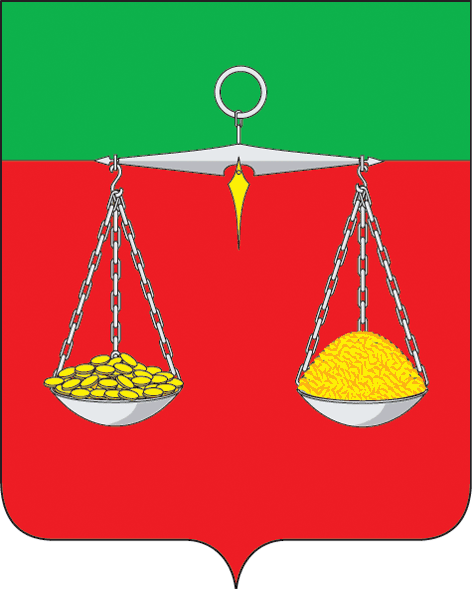 ТАТАРСТАН РЕСПУБЛИКАСЫТЕЛӘЧЕ МУНИЦИПАЛЬРАЙОНЫ ОЛЫ МИШӘ АВЫЛ ҖИРЛЕГЕНЕҢБАШКАРМА КОМИТЕТЫ  Мәктәп  ур., 1 нче йорт, Олы  Мишә авылы, 422088                                                          тел.:  (84360) 55-1-45,E-mail: Bms.Tul@tatar.ruТАТАРСТАН РЕСПУБЛИКАСЫТЕЛӘЧЕ МУНИЦИПАЛЬРАЙОНЫ ОЛЫ МИШӘ АВЫЛ ҖИРЛЕГЕНЕҢБАШКАРМА КОМИТЕТЫ  Мәктәп  ур., 1 нче йорт, Олы  Мишә авылы, 422088                                                          тел.:  (84360) 55-1-45,E-mail: Bms.Tul@tatar.ruТАТАРСТАН РЕСПУБЛИКАСЫТЕЛӘЧЕ МУНИЦИПАЛЬРАЙОНЫ ОЛЫ МИШӘ АВЫЛ ҖИРЛЕГЕНЕҢБАШКАРМА КОМИТЕТЫ  Мәктәп  ур., 1 нче йорт, Олы  Мишә авылы, 422088                                                          тел.:  (84360) 55-1-45,E-mail: Bms.Tul@tatar.ruОКПО 94318205  ОГРН 1061675010980  ИНН/КПП 1619004468/161901001ОКПО 94318205  ОГРН 1061675010980  ИНН/КПП 1619004468/161901001ОКПО 94318205  ОГРН 1061675010980  ИНН/КПП 1619004468/161901001ОКПО 94318205  ОГРН 1061675010980  ИНН/КПП 1619004468/161901001ОКПО 94318205  ОГРН 1061675010980  ИНН/КПП 1619004468/161901001ОКПО 94318205  ОГРН 1061675010980  ИНН/КПП 1619004468/161901001ОКПО 94318205  ОГРН 1061675010980  ИНН/КПП 1619004468/161901001    ПОСТАНОВЛЕНИЕ          № 1                       КАРАР                «16» января   2023 г.№п/пМероприятияВремя проведенияОтветственные за исполнениеОтметка о выполне-нии12345I. Информационно-пропагандистское направление профилактики терроризма и экстремизмаI. Информационно-пропагандистское направление профилактики терроризма и экстремизмаI. Информационно-пропагандистское направление профилактики терроризма и экстремизмаI. Информационно-пропагандистское направление профилактики терроризма и экстремизмаI. Информационно-пропагандистское направление профилактики терроризма и экстремизма1Организация информи-рования населения о действиях при угрозе совершения теракта в местах массового пребывания людей, в том числе на транспорте (установление плакатов, зачитывание вслух рекомендаций на сходах).В течении года Глава сельского поселения, члены ДНД.2Участие и организация проведение с приглашением представителей религиозных организаций, спортивных, патриотических мероприятий посвященного вопросам профилактики терроризма и экстремизмаВ течение годаГлава сель-ского поселения (по отдельному плану меро-приятий на территории СП), Мухта-сибат Тюля-чинского ра-йона, правос-лавный приход  (по со-гласованию)3Участие в профилактической работе с молодежью состоящей на учете в КДН района, на профилактическом учете ОМВД, находящихся под административном надзоре В случаи выявления, в рамках районно-го комплексного планаГлава сельского поселения, 4Участие в мероприятиях проводимых с учениками школ по вопросам профилактики терроризма и экстремизмаВ течение годаГлава сельск-ого поселения филиал межпоселенческой библиотека (по согласованию),  образователь-ная организация (по согла-сованию)5Мониторинг неработающего населения, людей страдающих психическим расстройствами здоровьяПостоянноГлава сельского поселения, участковый уполномочен-ный (по согласованию)Мониторинг неработающего населения, людей страдающих психическим расстройствами здоровья6Пресечение фактов распространения материалов террористической и экстремистской направленностиВ течение годаГлава сель-ского поселе-ния, члены ДНД, Межпо-селенческой библиотека (по согласованию),  образовательная организация (по согласованию), филиал МБУ «РДК» (по согласованию),  филиал ФАП ГАУЗ «Тюля-чинская ЦРБ» (по согласо-ванию), Совет ветеранов, Совет молодежи, отделение МВД России в Тюлячинском районе (по согласованию).Пресечение фактов распространения материалов террористической и экстремистской направленности7Изготовление, размножение средств наружной инфор-мации и наглядной агитации (листовки,) антитеррористи-ческой направленности, раз-вития веротерпимости среди населенияВ течение годаИсполнитель-ный комитет Поселения8Участие в мероприятиях по адаптации мигрантов на территории сельского поселе-ния (беседы, ознакомление с традициями, государствен-ными языками, вероисповеда-ниями, действующим зако-нодательством)постоянноГлава сельского поселения9Распространение официаль-ной информации на госу-дарственных языках Респуб-лики Татарстан на информа-ционных стендах в населен-ных пунктах, на официаль-ном сайте Тюлячинского муниципального района раз-дел сельского поселенияпостоянноГлава сельского поселения10Участие в мероприятиях по проведению месячника: «Экстремизму-нет!»сентябрьГлава сель-ского поселе-ния, депутаты Совета сель-ского поселе-ния11Содействие в трудоустрой-стве и решение социальных проблем лиц подверженных воздействию идеологии тер-роризма и их членов семейВ случаи выявления, в рамках районного комплексного планаГлава сель-ского поселе-ния, депутаты Совета сель-ского поселе-ния12Участие при подготовке и проведении тренировок анти-террористических комиссий муниципальных образований по отработке совместно с оперативной группой дей-ствий при установлениивысокого «желтого» уровня террористической опасности, в части касающейсяСогласно отдельного планаГлава сельского поселения13Проводить анализ обращений граждан, при необходимости привлекать членов АТК в ТМРежеквартальноГлава сельского поселения, секретарь исполкома СПII. Нормативное правовое и организационное обеспечение профилактики терроризма и экстремизмаII. Нормативное правовое и организационное обеспечение профилактики терроризма и экстремизмаII. Нормативное правовое и организационное обеспечение профилактики терроризма и экстремизмаII. Нормативное правовое и организационное обеспечение профилактики терроризма и экстремизмаII. Нормативное правовое и организационное обеспечение профилактики терроризма и экстремизма1Взаимодействие при осуществлении профилак-тики экстремистских проявлений в молодежной среде и семьях, находящихся в трудных жизненных ситуацияхпостоянноотделение МВД России в Тюлячинском районе (по согласованию), КДН района, сек-тор опеки и попечительства Исполкома района, отдел социальной защиты (по согласованию), Глава сель-ского поселе-ния, образо-вательная организация (по согласованию).2.Осуществить комплекс мер по обеспечению правопорядка и общественной безопасности в период проведения массовых мероприятий, в том числе  издание правовых актов о организации мероприятия, назначение ответственных, согласование плана мероприятий с отделением МВД, с пожарно- спасательной частью МЧС РТпостоян-ноГлава СП3Рассмотрение  на заседании Совета сельского поселения вопросов межнациональных и межконфессиональных отношений, работы по профилактики экстремизма и терроризма органами местного самоуправления сельского поселения1 раз в полуго-диеСовет сельского поселения4Проведение мероприятий, посвященных Дню солидарности в борьбе с терроризмомсентябрь Глава сель-ского поселе-ния, Межпо-селенческой библиотеки (по согласованию),  образовательная организация (по согласованию), филиал МБУ «РДК» (по согласовани)III. Выполнение решений антитеррористической комиссии в Республики Татарстан, антитеррористической комиссии в Тюлячинском муниципальном районеIII. Выполнение решений антитеррористической комиссии в Республики Татарстан, антитеррористической комиссии в Тюлячинском муниципальном районеIII. Выполнение решений антитеррористической комиссии в Республики Татарстан, антитеррористической комиссии в Тюлячинском муниципальном районеIII. Выполнение решений антитеррористической комиссии в Республики Татарстан, антитеррористической комиссии в Тюлячинском муниципальном районеIII. Выполнение решений антитеррористической комиссии в Республики Татарстан, антитеррористической комиссии в Тюлячинском муниципальном районе1Контроль за выполнением решений антитеррористи-ческих комиссий В течении года Глава сельского поселения2Участие в заседаниях антитеррористической комиссии в Тюлячинском муниципальном районеПо плану заседа-ний район-ной комис-сии Глава сельского поселения3Принятие в проводимых АТК ТМР обученииПо плану обучения Глава сельского поселения, секретарь исполнительного комитетаIV. Профилактика и предупреждение терроризма и экстремистских проявленийIV. Профилактика и предупреждение терроризма и экстремистских проявленийIV. Профилактика и предупреждение терроризма и экстремистских проявленийIV. Профилактика и предупреждение терроризма и экстремистских проявленийIV. Профилактика и предупреждение терроризма и экстремистских проявлений1Проводить постоянный мониторинг состояние ан-титеррористической защи-щенности объектов соци-ально-культурной сферы, газоснабжения, водоснаб-жения, электроснабжения.Результаты работы отражать в докладе на заседании антитер-рористической комиссии в Тюлячинском муници-пальном районеГлава сельского поселения, ответственные лица объектов (по согласованию)2Совершенствование практи-ческих навыков должностных лиц, ответственных за планирование и управление мероприятиями (силами и средствами) по минимизации и ликвидации последствий теракта или при его пресечении правомерными действиямиПостоянноГлава сельского поселения, секретарь Исполкома Поселения3Визуальный мониторинг включенных в перечень сельского поселения забро-шенных зданий и помещений, расположенных на террито-рии сельского поселенияЕжене-дельноГлава сельского поселения, члены ДНД.4Своевременное информиро-вание правоохранительные органы о фактах нахождения (проживания) в заброшенных зданиях и помещениях подозрительных лиц, пред-метов и вещей.   Провести проверки по выявлению граждан, сдающих помеще-ния в аренду (в пользование) лицам без регистрацииВ случаи выявления подозри-тельных лицГлава сельского поселения, депутаты Совета сельского поселения.5Выполнение поручений антитеррористической комис-сии района, правоохранитель-ных органов в пределах компетенции лиц, отнесен-ных к категории особого вниманияСогласно поручениям и в установленные срокиГлава сельского поселенияVI. Оценка состояния антитеррористической защищенностиVI. Оценка состояния антитеррористической защищенностиVI. Оценка состояния антитеррористической защищенностиVI. Оценка состояния антитеррористической защищенностиVI. Оценка состояния антитеррористической защищенности1Осуществление комплекса мер по обеспечению правопорядка и общественной безопасности в период проведения массовых, праздничных мероприятий, в том числе с использованием служебно-розыскных собак. Провести обследования обес-печения пропускного режи-ма, технической укреплен-ности, оснащенности сред-ствами охранно-пожарной сигнализации и видеона-блюдения мест их проведенияМайские праздники (1 и 9 мая- Победы в ВОВ), татар-ский на-циональный праздник Сабан-туй (июнь), День Рес-публики Татарстан, День знаний, Ново-годние и рождественские пра-здники, День суве-ренитета России. Глава сельского поселения, члены ДНД, отделение МВД России в Тюлячинском районе (по согласованию).2   Проведение тренировок по эвакуации людей в случае угрозы террористического акта на территории сп:Образовательные учрежде-ния; объекты культуры.март, сентябрь (или по плану гос-органов)   Глава сель-ского посе-ления, руко-водители уч-реждений, от-деление МВД России в Тю-лячинском районе (по согласованию), подразделение МЧС РТ (по согласованию).3Организация работы ДНД совместно с участком инспектором полициипостоянноГлава сельского поселения4Участие в совместных мероприятиях с оперативной группой в Тюлячинском муниципальном районе по уточнению расчета сил и средств отделения привлекаемых к ликвидации последствий террористических угроз По плану оперативной группыГлава сельского поселения5Обновление перечня объек-тов находящиеся в отделении от населенных пунктов (по-секи, дома отдыха, бани, омшанники, склады т .д.)До 20 апреляГлава сельского поселения6Проведение разъяснительных бесед с представителями национальных и религиозных конфессий, политических партий, направленных на усиление бдительности, обеспечению безопасности жизни и здоровья населения, готовности к действиям в чрезвычайных ситуациях. Организация работы по выявлению действующих неформальных молодежных объединений экстремистской направленности на террито-рии сельского поселения.ежеквартальноГлава сельского поселения, отделение МВД России в Тюлячинском районе (по согласованию), руководитель религиозной организации (по согласованию).7Корректировка планов дей-ствий по предупреждению уг-розы террористического акта или чрезвычайной ситуации, а также ликвидации послед-ствий их совершения. Совер-шенствование мер по прове-дению мобилизации челове-ческих, материальных и тех-нических ресурсов для обес-печения мероприятий по эва-куации населения, прове-дению аварийных работ, доставке пострадавших и т.д. ежеквартальноСекретарь Исполкома Поселения8Внесение изменений и дополнений в муниципаль-ные  нормативно правовые актыПо мере необходимости Секретарь Исполкома Поселения(разработка проекта)